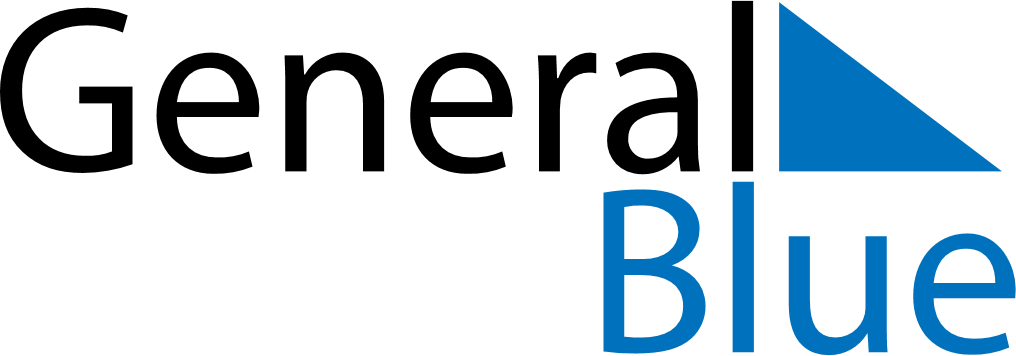 December 2020December 2020December 2020December 2020Svalbard and Jan MayenSvalbard and Jan MayenSvalbard and Jan MayenMondayTuesdayWednesdayThursdayFridaySaturdaySaturdaySunday1234556Second Sunday of Advent7891011121213Third Sunday of Advent1415161718191920Fourth Sunday of Advent2122232425262627Christmas EveChristmas DayBoxing DayBoxing Day28293031New Year’s Eve